 Проект «Покормите птиц зимой»( Эко кормушки)Подготовила воспитатель Горбушина Оксана Владимировна2021 год.Тип: познавательный.Продолжительность проекта: краткосрочный.Срок реализации: 01.12 2020г – 16.01 2021 год.Участники: дети второй младшей группы, родители, воспитатели.Продукт: изготовление кормушек для птиц.Актуальность:Обострение экологической проблемы в стране и в мире диктует необходимость интенсивной просветительской работы по формированию у детей экологического сознания, культуры природопользования. Наши дети экологически не воспитаны, т. е. не у всех проявляется доброжелательное отношение к живым существам, объектам природы, не у всех достаточен запас знаний об окружающей нас природе, они потребительски относятся к ней. Проблема экологического воспитания дошкольников приобретает особую остроту и актуальность. Именно в период дошкольного детства происходит становление человеческой личности, формирование начал экологической культуры. Привлечение детей является внушительным (значимым) фактором экологического развития, воспитания заботливости, чувства сопереживания. Задача взрослых - воспитывать интерес у детей к птицам, желание узнавать новые факты их жизни, заботиться о них, радоваться от сознания того, что делясь крохами, можно спасти птиц зимой от гибели. Поэтому необходимо дать детям элементарные знания о том, чем кормить птиц зимой. Несомненно, важная роль в создании условий для общения ребенка с миром природы и для посильной помощи нашим пернатым друзьям, принадлежит родителям наших дошкольников.Цель: создание условий для формирования представлений детей о зимующих птицах, о роли человека в жизни птиц зимой.Задачи: Обучающие:Сформировать у детей начальные представления о зимующих птицах, питания, расширить кругозор детей и словарный запас.Развивающие:Развивать интерес к зимующим птицам, продолжать работу над развитием творческих способностей детей. Развивать познавательный интерес к наблюдению за зимующими птицами.Воспитательные:Воспитывать у детей бережное отношение к живой природе, потребность в заботе о птицах. Вызвать у родителей желание оказания помощи зимующим птицам в городе, принять непосредственное практическое участие в изготовлении кормушек.Формы и методы работы:игра, беседа, наблюдение, рассматривание иллюстраций.Реализация проекта: Проект реализуется в три этапа – подготовительный, основной, заключительный.Ожидаемый результат: Формирование представлений детей о зимующих птицах.У детей совместно с родителями появится заинтересованность и желание заботится о птицах и помогать им в зимний период (изготовление кормушек, подкормка птиц в зимний период).Совместная деятельность будет способствовать укреплению детско-родительских отношений.Расширение знаний о друзьях наших меньших, сформирование эмоционального отношения к миру природы.Развитие интереса детей к наблюдению за птицами (любознательность, познавательная активность).Повышение уровня экологической воспитанности родителей.Этапы:Подготовительный этапРазработка плана работы над проектом.Создание предметно-пространственной среды для реализации проекта.Сбор материала необходимого для реализации проекта.Изготовление дидактических игр и пособий.Основной этапБеседы с детьми познавательного характера.Внедрение в образовательный процесс методов и приемов по обогащению представлений детей о зимующих птицах.Чтение художественной литературы.Рассматривание иллюстраций о птицах.Проведение дидактических игр.Наблюдение за птицами на участке.Заключительный этап- подведение итогов, изготовление кормушек для птиц.ПланИзготовление кормушек для птиц.Фотовыставка по проекту.Продукт проекта: Распределение кормушек для птиц на площадке группы и пополнение их кормом.Результаты реализации проекта. Расширен кругозор детей о зимующих птицах и обогатился словарный запас.Сформировалась любознательность у детей, творческие способности, познавательная активность, коммуникативные навыки.При этом укрепились детско-родительские отношения.Родители с воспитанниками приняли участие в оказании помощи птицам в трудных зимних условиях. 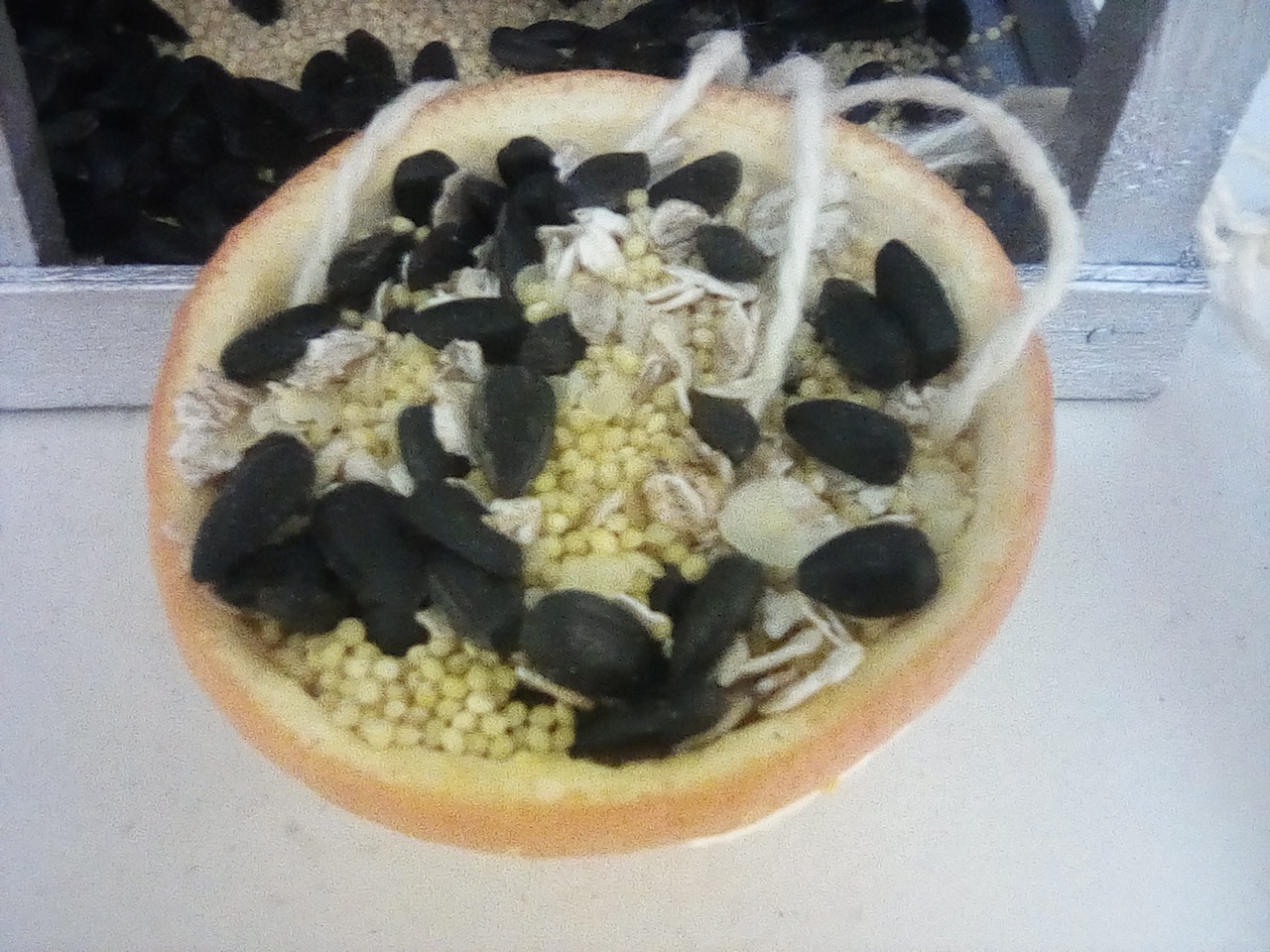 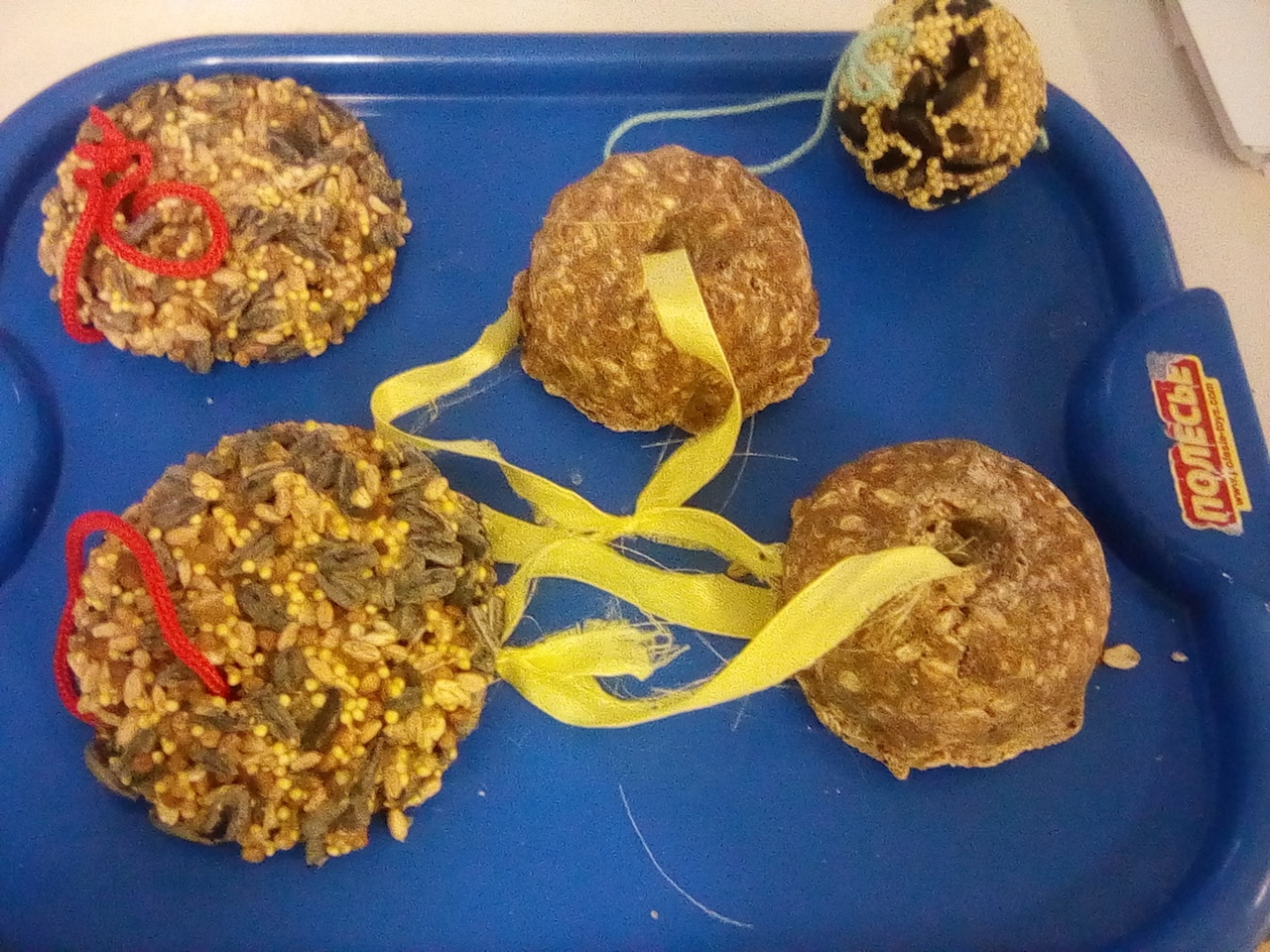 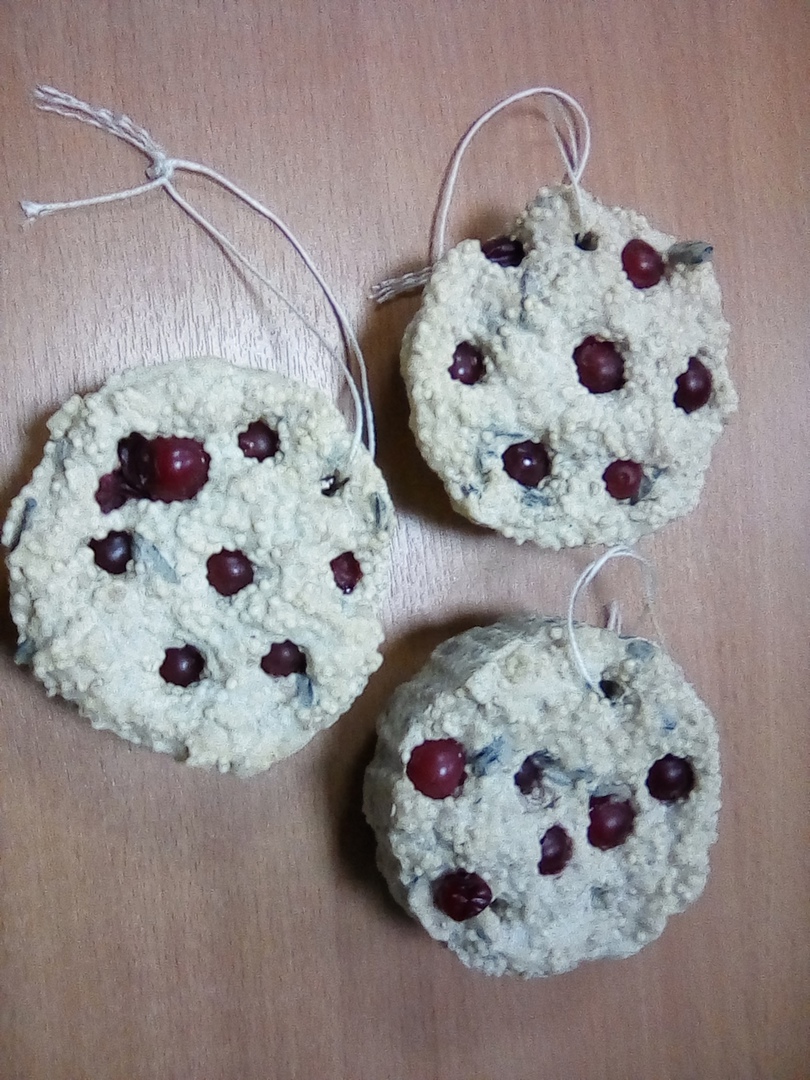 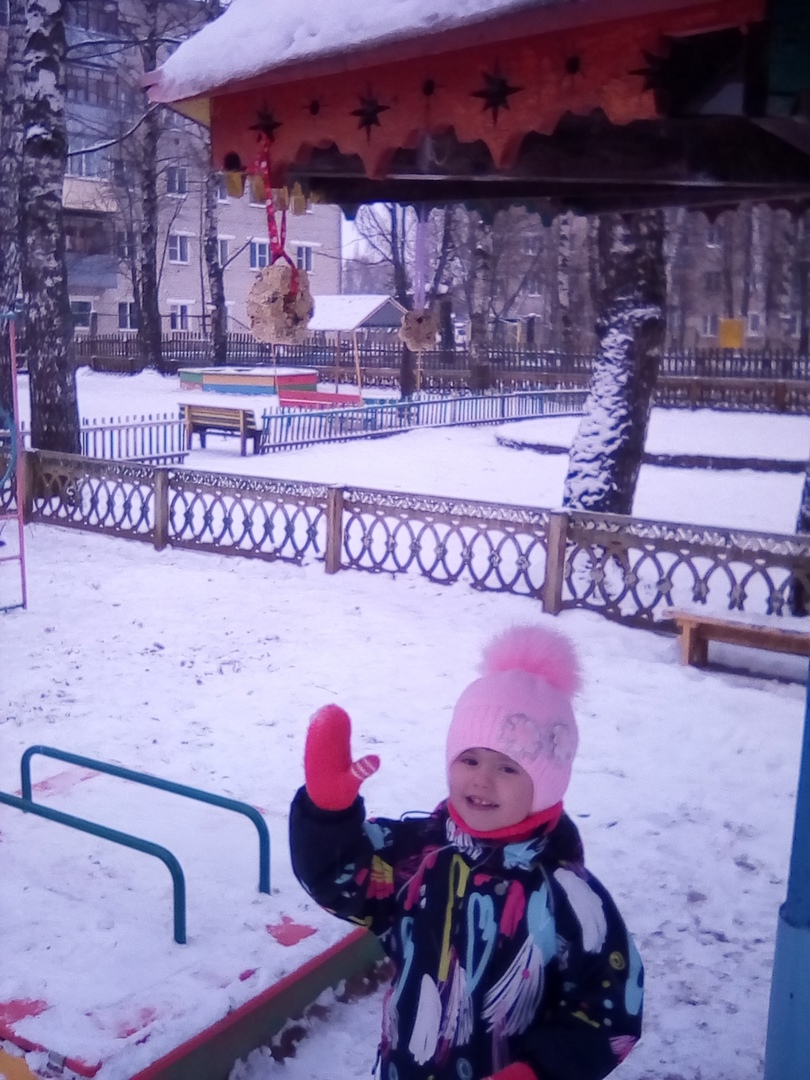 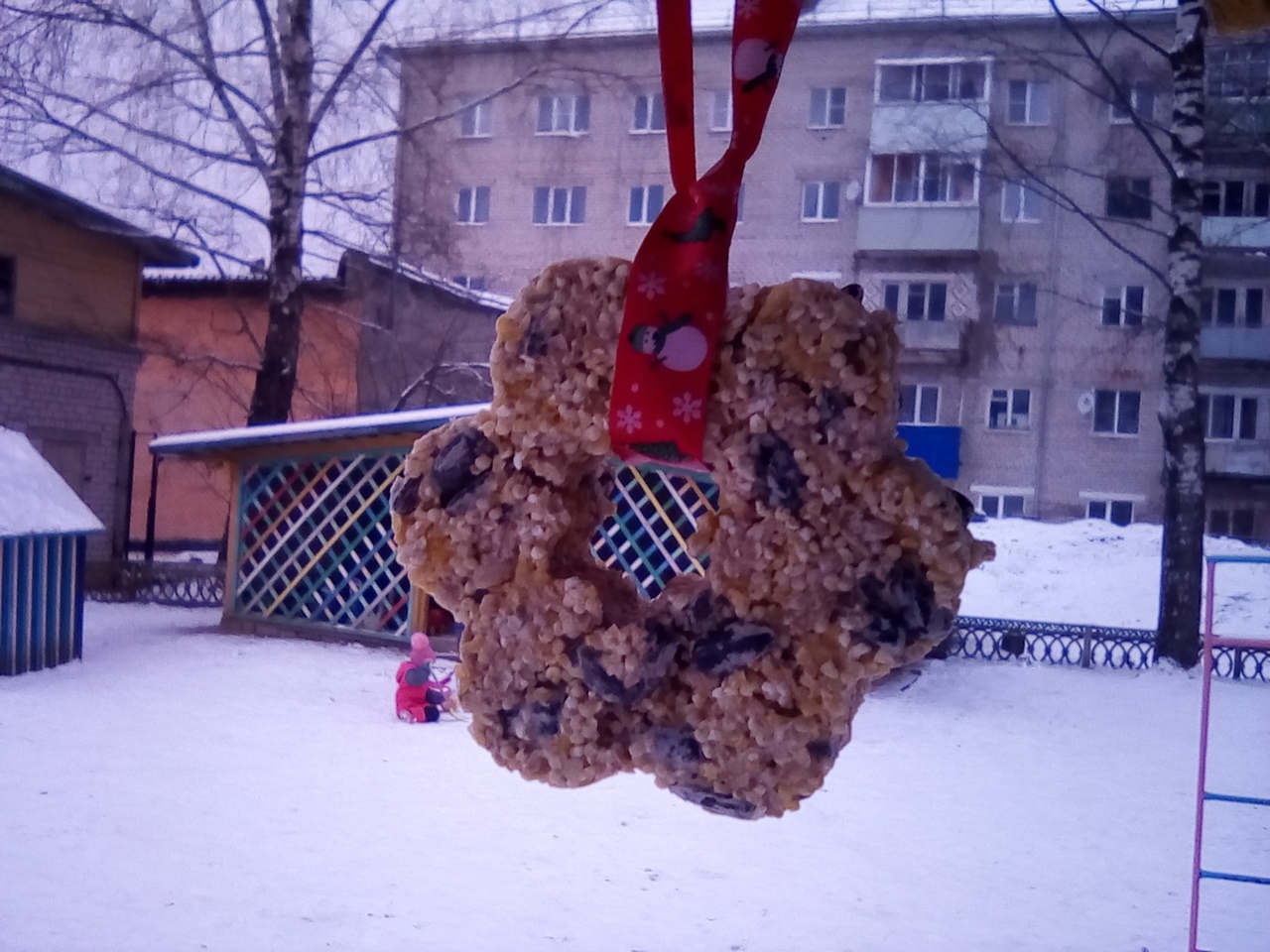 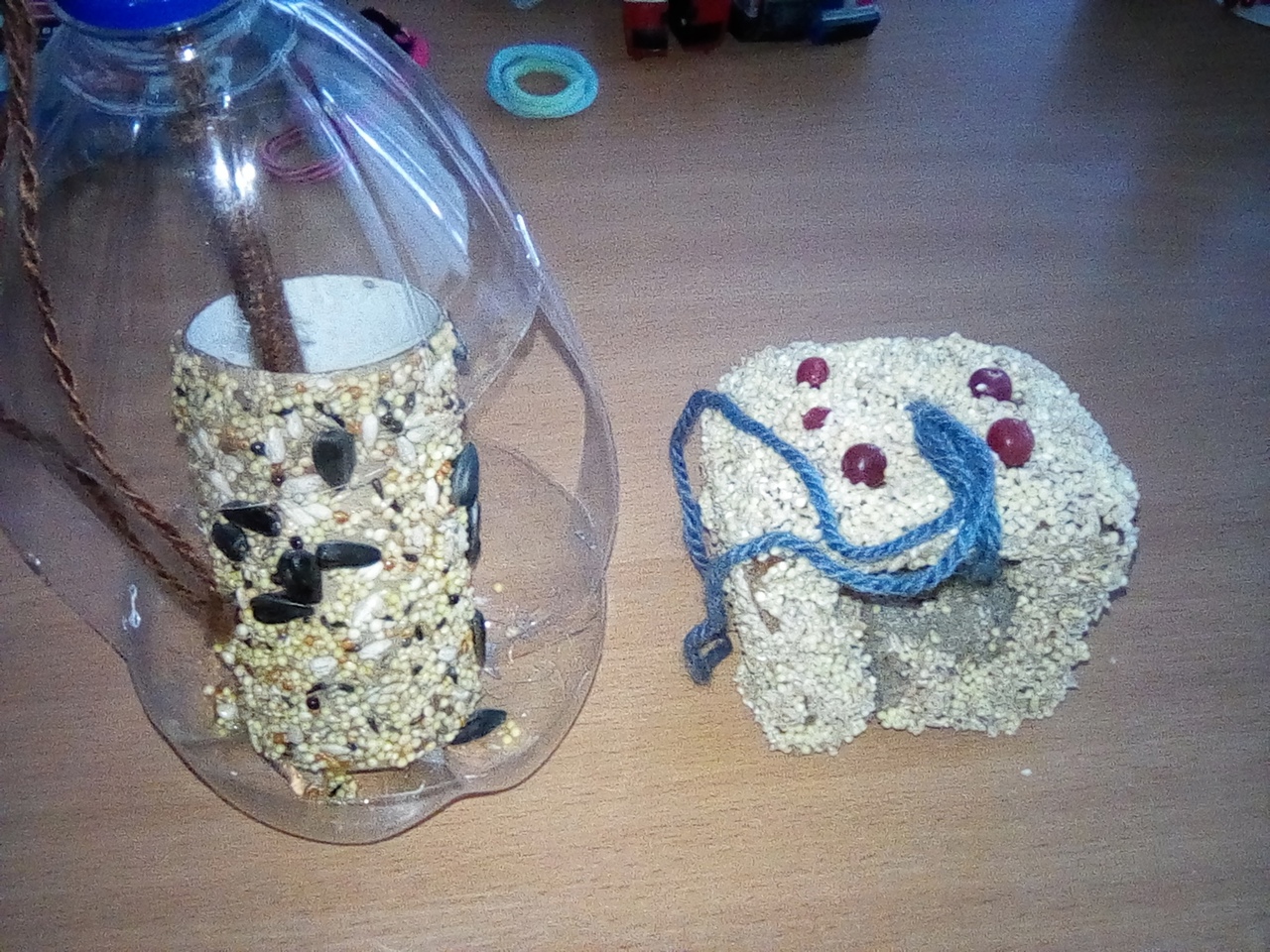 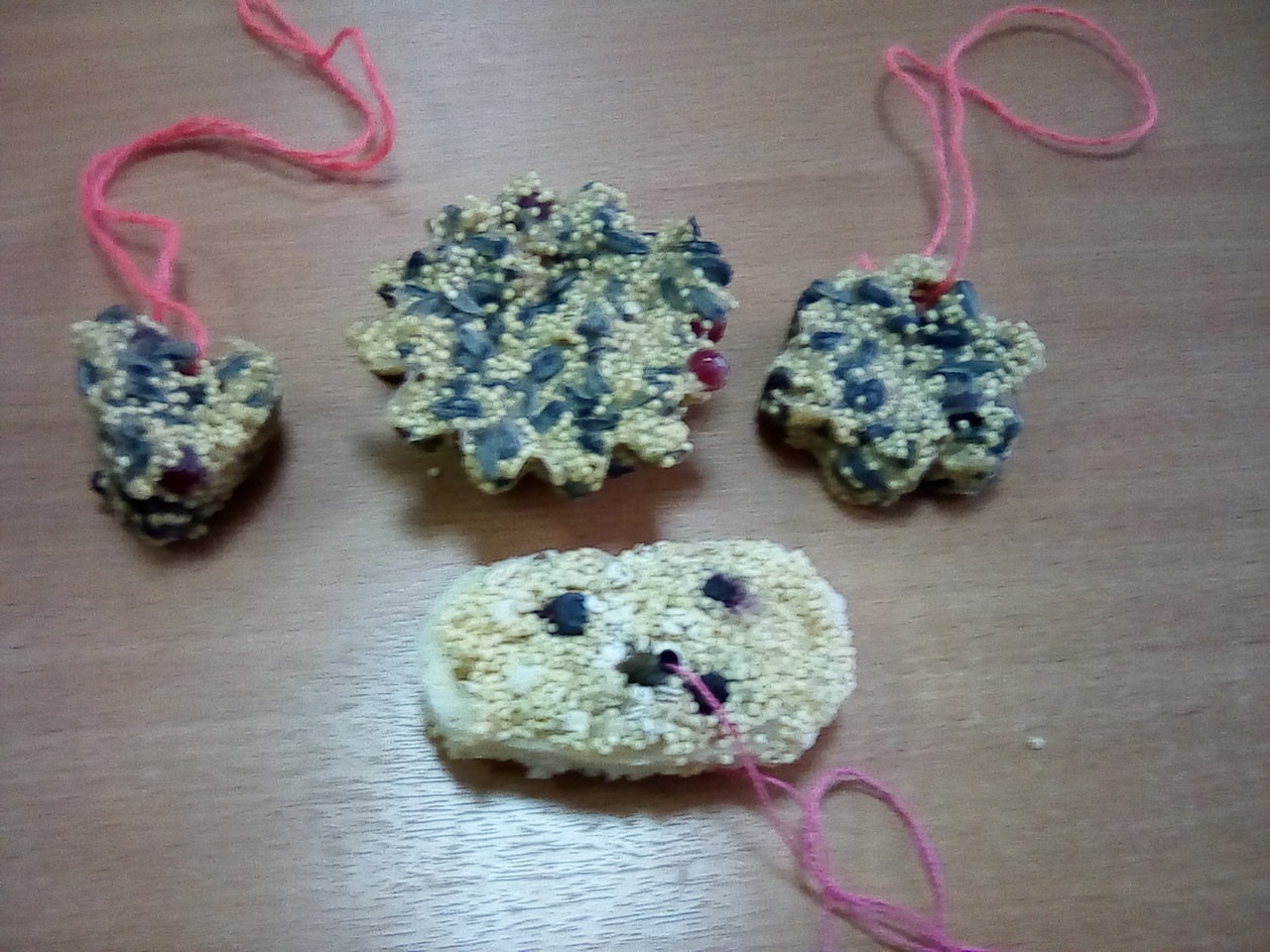 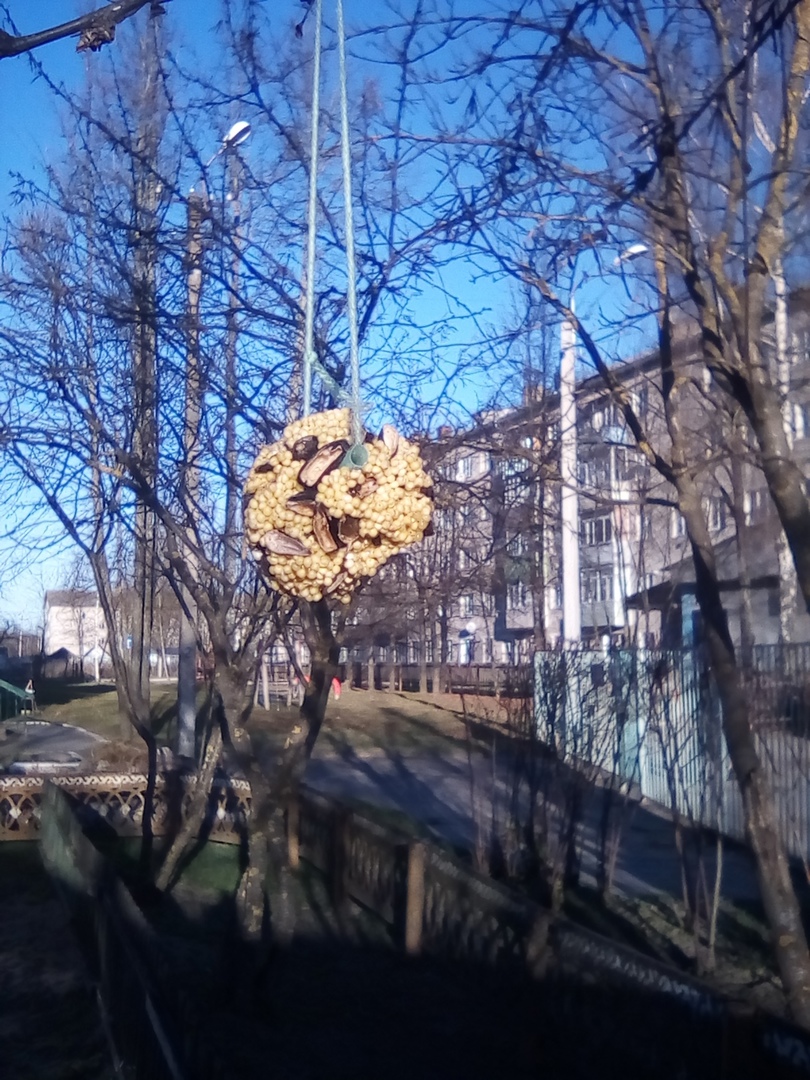 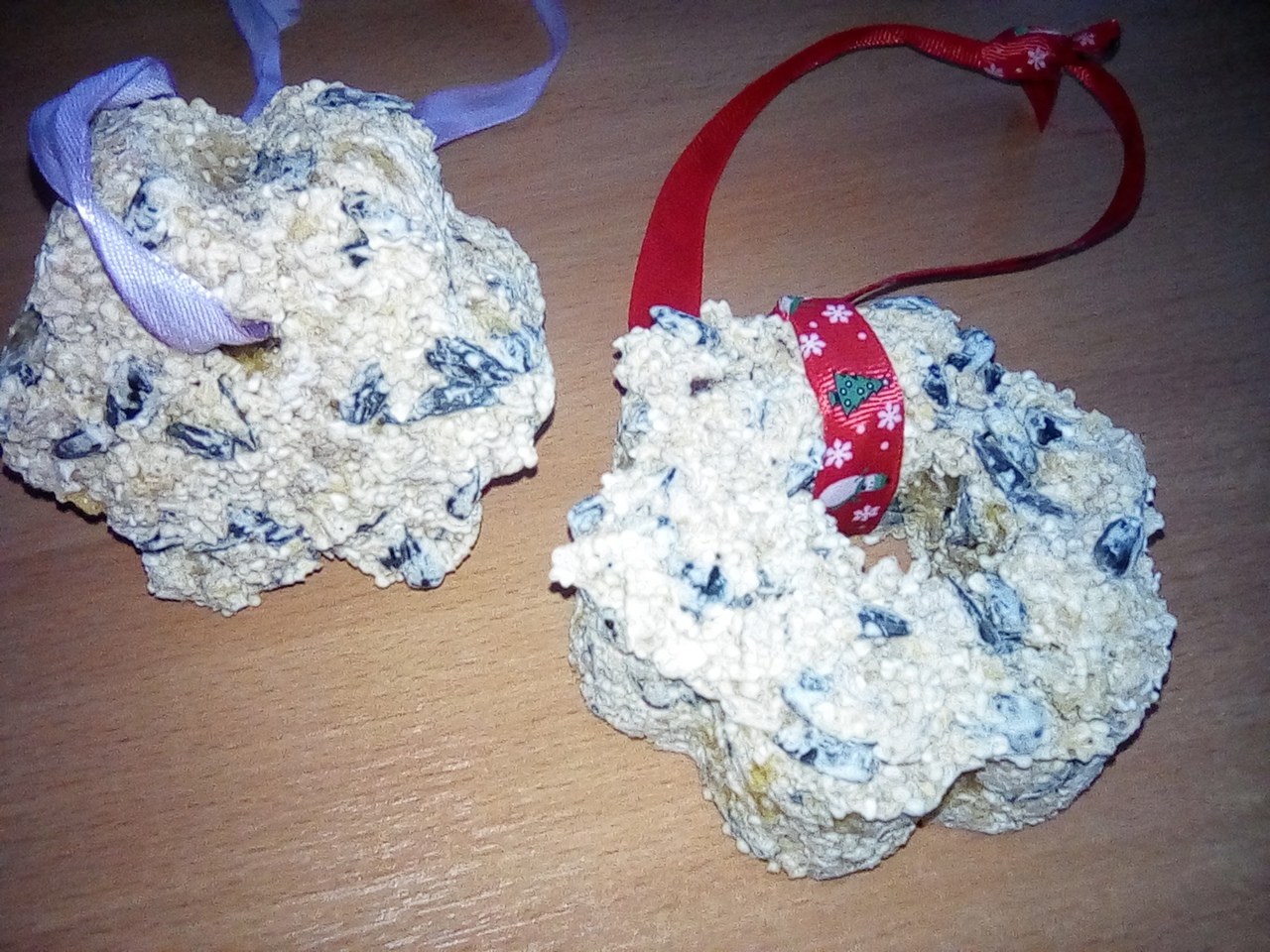 Срок реализацииРабота с детьмиРабота с родителями01.12.2020 – 05.12.2020 год.Беседа «Птицы живущие рядом с нами».Рассматривание иллюстраций «Зимующие птицы».Наблюдение за птицами на прогулке.Д/и «Собери птицу», Лепка «Угощение для синички».Чтение художественной литературы И. Токмакова «Десять птичек – стайка». А. Барто «Воробей». В. Берестов «Воробушки».П/и «Воробышки и кот».Консультация «Кормушка для птиц своими руками».08.12.2020 г – 12.12.2020 годБеседа «Почему мы должны помогать птицам зимой»Отгадывание загадок о птицах.Д/и «Угадай что за птица?»Коллективная аппликация «Птичья столовая».П/и «Птицы».Наблюдение за птицами, прилетающими к кормушке.Просмотр мультфильма «Серая шейка».Сбор корма для птиц и изготовление корма для птиц.15.12.2020г. – 19.12.2020 год.Просмотр презентации «Как живут птицы зимой»Д/и «Один, много».Рисование «Рябина для снегиря».Слушание песни «Птички», муз. Т. Ломовой.Чтение стихотворения Г. Ладонщикова «Наши друзья».Чтение произведения Л. Н. Толстого «Варя и чиж».Пальчиковые игры«Сколько птиц к кормушке нашей. Прилетело?», «Сорока».П/и ««Птички в гнездышках ».Сбор корма для птиц и изготовление корма для птиц.22.12.2020г. – 16.01.2021год.Беседа «Меню для птиц».Наблюдение «Следы на снегу».Д/и «Собери картинку»Д/и «Какая птичка улитела?»Раскрашивание картинок с изображением птиц. Чтение художественной литературы А. Яшин «Покормите птиц зимой»,Ю. Никонова «Зимние гости».С/р игра «Больница для птиц».П/и «Ворона и воробьи».Конструирование: «Домик для птиц».Памятка для родителей. «Покормите птиц зимой».Итоговое мероприятие: